Friedrich Richter ist neuer Geschäftsführer von ProLeiTSein Vorgänger, der bisherige CEO und ProLeiT-Mitgründer Wolfgang Ebster, geht in den RuhestandHerzogenaurach/Ratingen, 6. September 2022 – Friedrich Richter ist neuer Geschäftsführer von ProLeiT. Er folgt auf den bisherigen CEO und ProLeiT-Mitgründer Wolfgang Ebster, der Ende August in den Ruhestand wechselt. Richter kommt vom Unternehmen Schneider Electric, zu dem ProLeiT seit August 2020 gehört. In seiner neuen Position kann er auf fundierte Erfahrungen und Branchenkenntnisse zurückgreifen, die er sich über verschiedene Führungspositionen, zuletzt als Senior Vice President – Strategy Industrial Automation & Segments von Schneider Electric, erarbeitet hat. Vor seiner Zeit bei Schneider Electric arbeitete er acht Jahre bei McKinsey & Company. Richter besitzt einen Master in Ingenieurwesen der französischen Hochschule Centrale-Supélec und einen MBA der privaten Wirtschaftshochschule INSEAD.Friedrich Richter ist verheiratet, hat drei Kinder und besitzt die doppelte französisch-deutsche Staatsbürgerschaft. Als weltoffener, international orientierter Mensch hat er bereits in mehr als fünf verschiedenen Ländern gelebt. Sportlich gilt seine Leidenschaft dem Rugby und dem Windsurfen.Friedrich Richter zu den Perspektiven und ersten Schwerpunkten seiner neuen Aufgabe: „ProLeiT und Schneider Electric bieten perfekt integrierte Lösungen, um ihre Kunden bei der digitalen Transformation zur Steigerung ihrer Effizienz und Wirtschaftlichkeit wirkungsvoll zu unterstützen. Für die Entwicklung und Bereitstellung dieser Lösungen ist umfassendes Branchen-Know-how von entscheidender Bedeutung. Daher freue ich mich sehr darauf, in meiner neuen Position mit dem hochqualifizierten Team von ProLeiT zusammenzuarbeiten, das diese Expertise vorlebt. Wichtige Schwerpunkte unserer Arbeit liegen dabei unverändert in den Consumer Packaged Goods (CPG) sowie Food and Beverage (F&B) und Chemie. Wichtige konkrete Ziele sind der weitere Ausbau unseres Angebots an standardisierter Software, die Forcierung der internationalen Entwicklung von ProLeiT sowie die Schaffung von Synergien mit Schneider Electric.“ProLeiT ist an sieben internationalen Standorten mit weltweit über 600 Mitarbeitern tätig. Automatisierungslösungen, Prozessleitsysteme und Manufacturing Execution Systems (MES) des Unternehmens verstärken die Softwareebene der EcoStruxure Architektur von Schneider Electric und sind in mehr als 2.150 Produktionsstätten und über 110 Ländern bei Unternehmen der verfahrenstechnischen Industrie im Einsatz.Über ProLeiTProLeiT ist ein IT-Unternehmen mit Hauptsitz in Herzogenaurach, Deutschland. Für Global Player aus den Branchen Brauindustrie, Getränke, Nahrungsmittel, Backwarenindustrie, Milchwirtschaft, Pharmazie/Biopharmazie und Chemie entwickeln und liefern wir weltweit Automatisierungslösungen für die verfahrenstechnische Industrie. Unsere Prozessleitsysteme und Manufacturing Execution Systems (MES) sind in mehr als 2.150 Produktionsstätten in über 110 Ländern im Einsatz.Im August 2020 wurde ProLeiT ein Teil von Schneider Electric, dem weltweiten Spezialisten für digitale Energiemanagement- und Automatisierungslösungen mit mehr als 137.000 Mitarbeitern in über 100 Ländern. ProLeiTs Expertise ergänzt die innovativen Lösungen und Produkte von Schneider Electric im Segment Konsumgüter (Consumer Packaged Goods) und ermöglicht so eine bessere Marktpositionierung. Unseren Kunden bringt das Einsparpotentiale hinsichtlich Energieeffizienz und Produktivität sowie erhebliche Vorteile in Bezug auf Zuverlässigkeit, Personensicherheit und Nachhaltigkeit.Impact Company Schneider ElectricNachhaltigkeit ist bei Schneider Electric fest in der Unternehmens-DNA verankert. Seit mehr als 15 Jahren leistet das Unternehmen mit innovativen Lösungen seinen Beitrag zu einer wirtschaftlich und sozial verträglichen Klimawende. Schneider Electric versteht sich in diesem Sinne als Impact Company, die ihre Kunden und Partner zu einem nachhaltig erfolgreichen Wirtschaften befähigt. Gleichzeitig geht es auch um das Eintreten für Werte: Unternehmenskultur und Ecosystem sind eng an modernen ESG-Kriterien orientiert. Schneider Electric wurde 2021 mit dem unabhängigen Deutschen Nachhaltigkeitspreis ausgezeichnet und mehrfach von Corporate Knights zu einem der nachhaltigsten Unternehmen der Welt gekürt.Über Schneider ElectricWir von Schneider Electric möchten die optimale Nutzung von Energie und Ressourcen für alle ermöglichen und damit den Weg zu Fortschritt und Nachhaltigkeit ebnen. Wir nennen das Life Is On.Wir sind Ihr digitaler Partner für Nachhaltigkeit und Effizienz.Wir fördern die digitale Transformation durch die Integration weltweit führender Prozess- und Energietechnologien, durch die Vernetzung von Produkten mit der Cloud, durch Steuerungskomponenten sowie mit Software und Services über den gesamten Lebenszyklus hinweg. So ermöglichen wir ein integriertes Management für private Wohnhäuser, Gewerbegebäude, Rechenzentren, Infrastruktur und Industrien.Die tiefe Verankerung in den weltweiten lokalen Märkten macht uns zu einem nachhaltigen globalen Unternehmen. Wir setzen uns für offene Standards und für offene partnerschaftliche Eco-Systeme ein, die sich mit unserer richtungsweisenden Aufgabe und unseren Werten Inklusion und Empowerment identifizieren.www.se.com/de Folgen Sie uns auf:    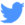 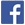 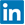 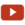 Entdecken Sie die neuesten Ansätze und Erkenntnisse zum Thema NachhaltigkeitHashtags: #SchneiderElectric #LifeIsOn #InnovationAtEveryLevel #EcoStruxure